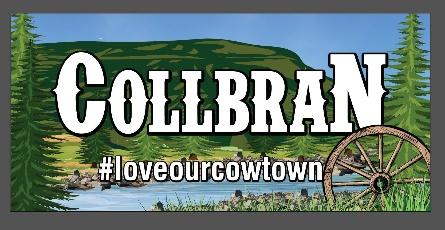 Plateau Valley Heritage Days ParadeJuly 4th - Report to PE Road behind JobCorps @ 9:30amContact Info:	Name:__________________________________________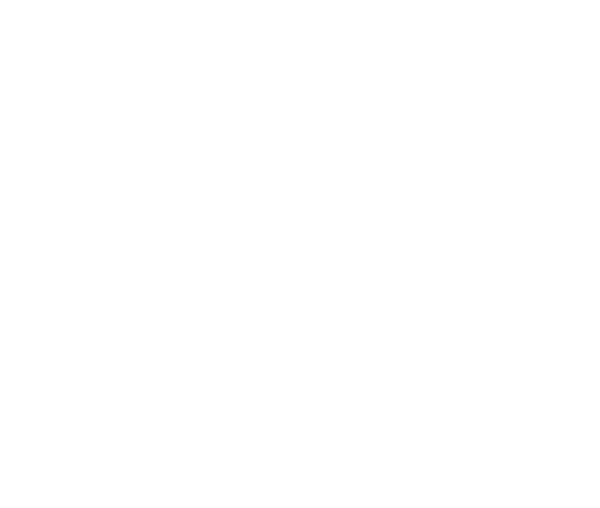 	Phone:__________________________________________	Email:___________________________________________Description of Entry:	____________________________________________________________________________________________________________Introduction for the Announcer to read at the parade:______________________________________________________________________________________________________________________________________________________________________________________________________________________________________________________________________________________________________________________________For more information, please contact Melonie or Jenni at (970)487-3751Please return your entry form to Collbran Town Hall or email it to admin@townofcollbran.us by July 2nd.